Obrazac Zahtjeva za 2019. godinu  				PODACI O PODNOSITELJU ZAHTJEVARAČUNI/UGOVORIPRILOZI ZAHTJEVUSUGLASNOST PODNOSITELJA ZAHTJEVA (sukladno članku 7. Zakona o zaštiti osobnih podataka ( „Narodne novine“, br.103/03., 118/06., 41/08., 130/11. i 106/12.).Podnositelj zahtjeva za potporu male vrijednosti zahtjeva za postizanje standarda ekonomske veličine na području Koprivničko–križevačke županije, popunjavanjem i potpisivanjem ovog obrasca daje izričitu privolu za prikupljanje i obrađivanje osobnih podataka navedenih u obrascu, u svrhu odobrenja financiranja/sufinanciranja  projekta od strane Koprivničko-križevačke županije, kao voditelja obrade osobnih podataka, te daje izričitu privolu da Koprivničko-križevačka županija ustupi na obradu osobne podatke iz ovog obrasca nadležnom ministarstvu, institucijama i Jedinicama lokalne samouprave koje vrše kontrolu potpore male vrijednosti za postizanje standarda ekonomske veličine, sve sukladno članku 7. Zakona o zaštiti osobnih podataka (''Narodne novine'', br. 103/03., 118/06., 41/08., 130/11. i 106/12.)._________________________                                          _____________________________          (mjesto i datum)                                 (podnositelj zahtjeva)KOPRIVNIČKO-KRIŽEVAČKA ŽUPANIJAUpravni odjel za gospodarstvo, komunalne djelatnosti i poljoprivredu OBRAZACT-100053POTPORA MALE VRIJEDNOSTI ZA POSTIZANJE STANDARA EKONOMSKE VELIČINE - POLJOPRIVREDA  NAZIV: OPG/OBRT/TVRTKA/ZADRUGAADRESA (mjesto, ulica, kućni broj, broj pošte)OPĆINA/GRAD BROJ TELEFONA/MOBITELAOIB:WEB STRANICA/EMAILMATIČNI IDENTIFIKACIJSKI BROJ POLJOPRIVREDNOG GOSPODARSTVA(MIBPG):U SUSTAVU PDV-a (zaokružiti)DANENAZIV BANKE I SJEDIŠTEBROJ ŽIRO RAČUNA/IBANBroj računa/datum ugovoraIzdavatelj računa/prodavatelj zemljištaNeto iznos računa PDVUkupni iznos računaUKUPNO:UKUPNO:ZAHTJEVU PRILAŽEMDA NEKopija računa/ugovora o kupnji po namjenama iz točke II. stavak. 2.    Dokaz o plaćanju po računu/ugovoruDokaz o plaćanju poreza na promet nekretninaGruntovni izvadak ili posjedovni list (u slučaju vanknjižnog vlasništva) na ime korisnika potpore za kupljene čestice. Potvrda banke o žiro računu/IBANDokaz o upisu u Upisnik poljoprivrednih gospodarstava (rješenje,zelena iskaznica, obrazac zahtjeva za potporu)Potvrda Savjetodavne službe sa tablicom FADN kalkulacije, o ekonomskoj veličini poljoprivrednog gospodarstva prije investicije i nakon izvršene investicije (potrebno izvršiti upis novonabavljene imovine u ARKOD ili HPA)Izjava o potpori male vrijednostiDANEObavijest o provođenju stručnih edukacija iz područja poljoprivrede, ruralnog razvoja i drugim temama vezanim za unapređenje OPG-aObavijest o sudjelovanju na sajmovima, manifestacija, događajima na području i izvan granica Republike Hrvatske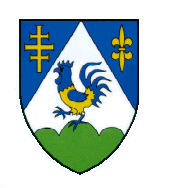 